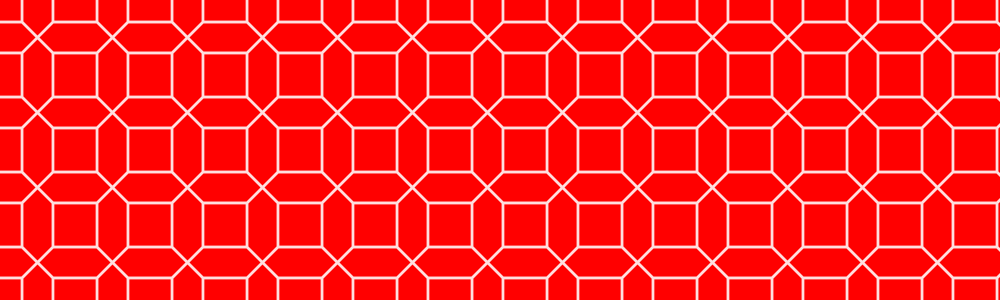 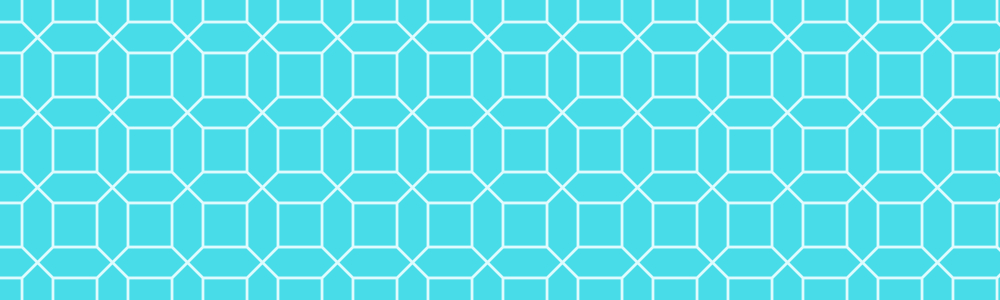 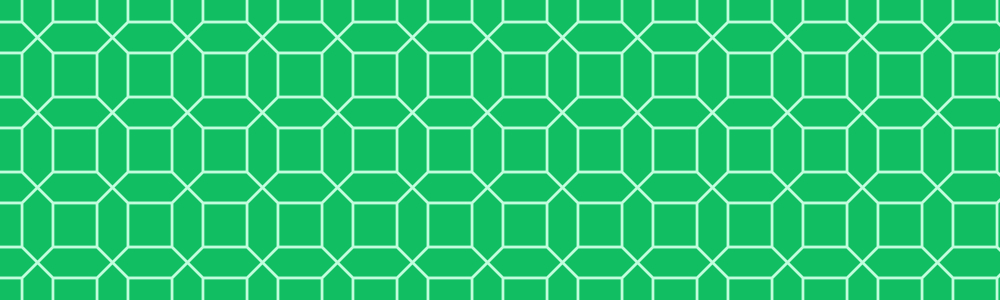 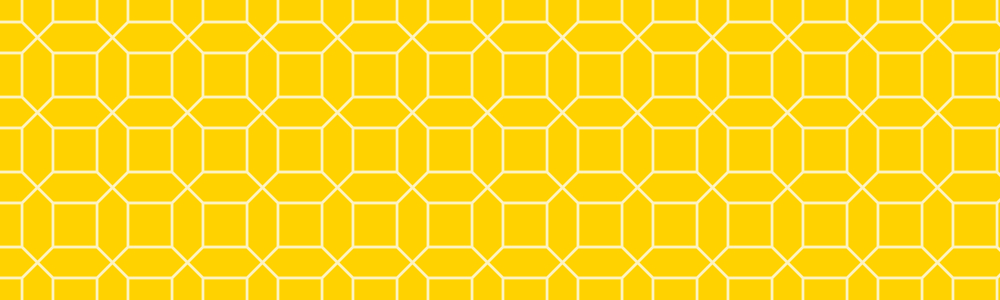 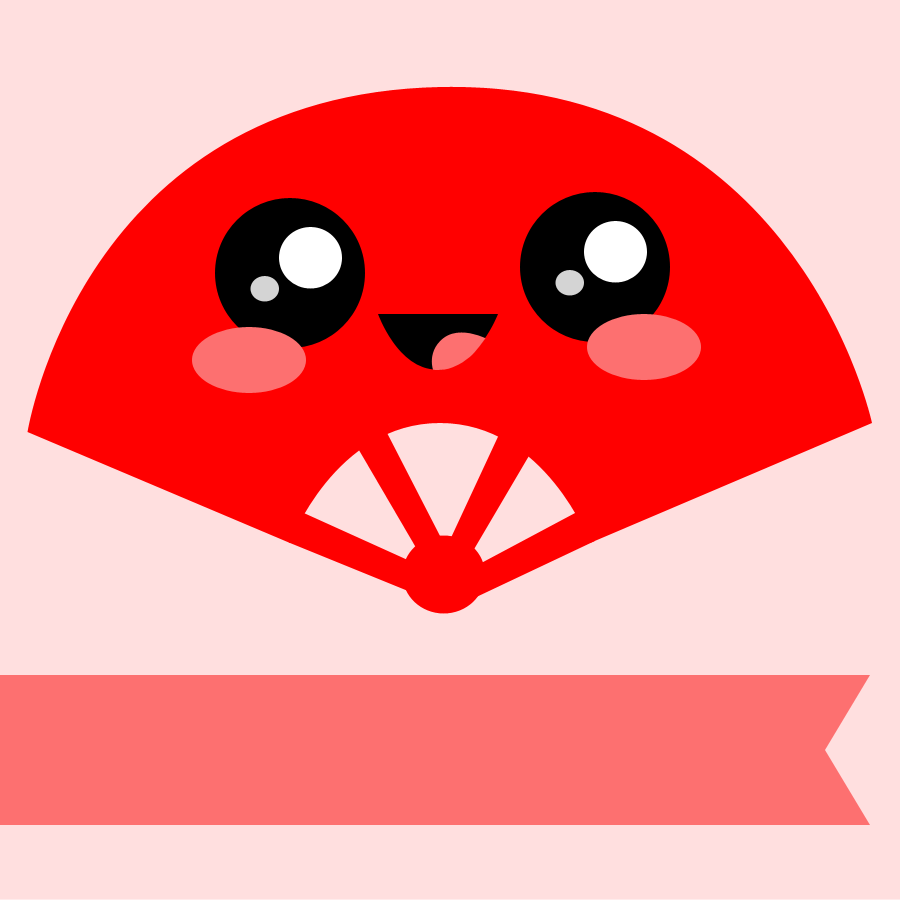 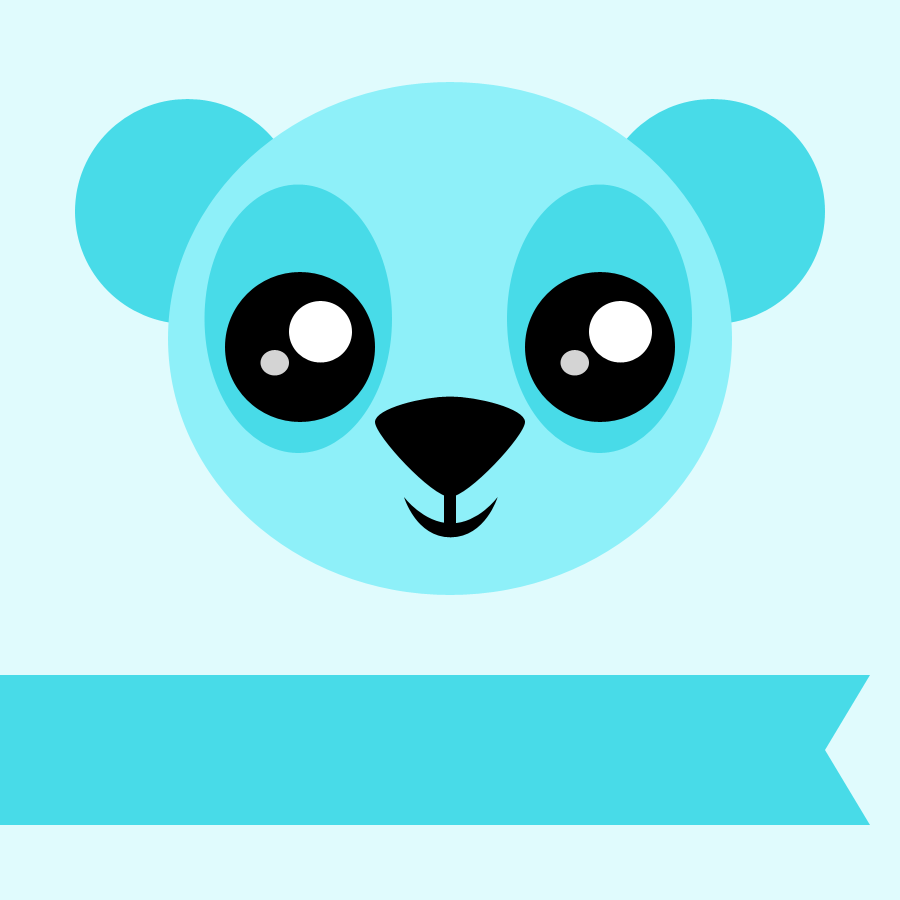 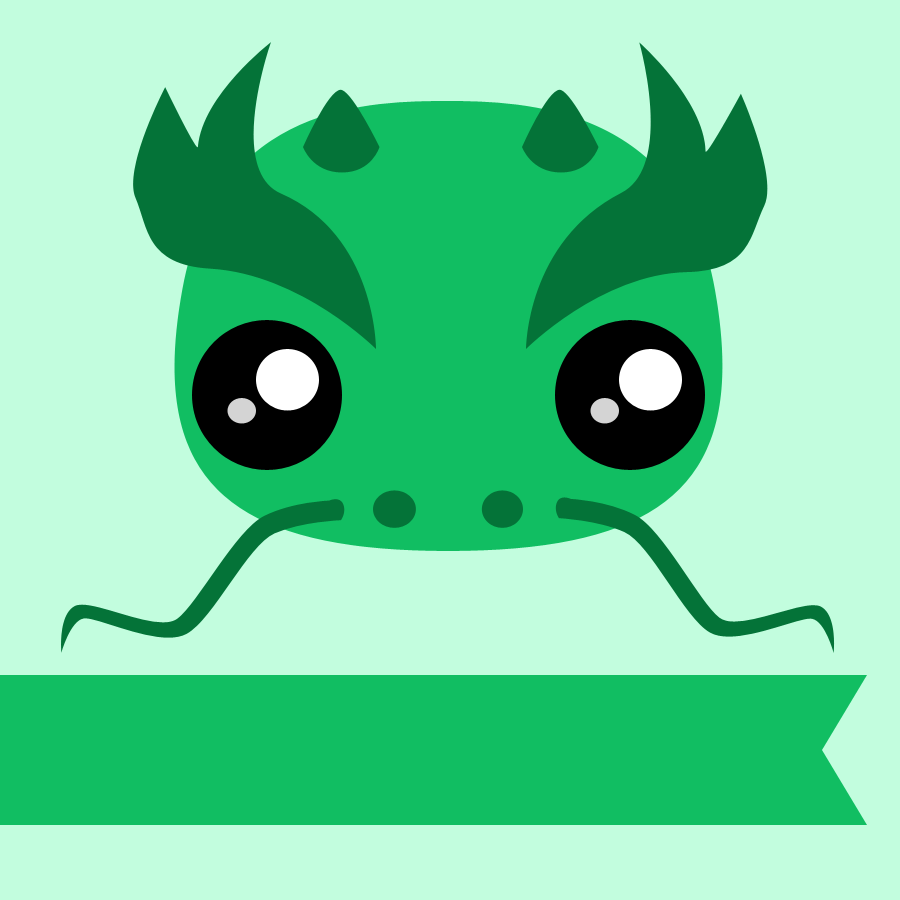 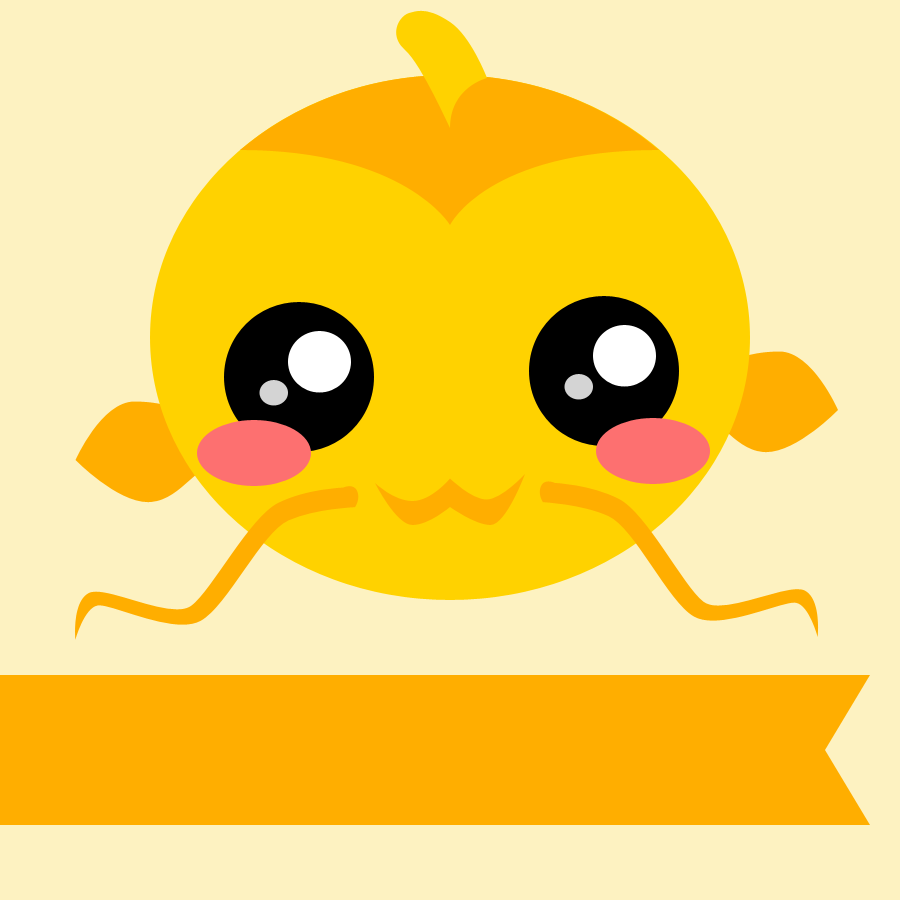 Copyright 2016 SomewhatSimple.com For Personal Use Only